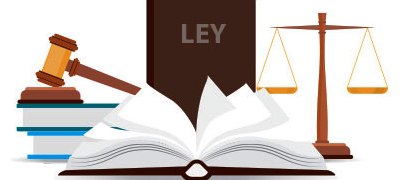 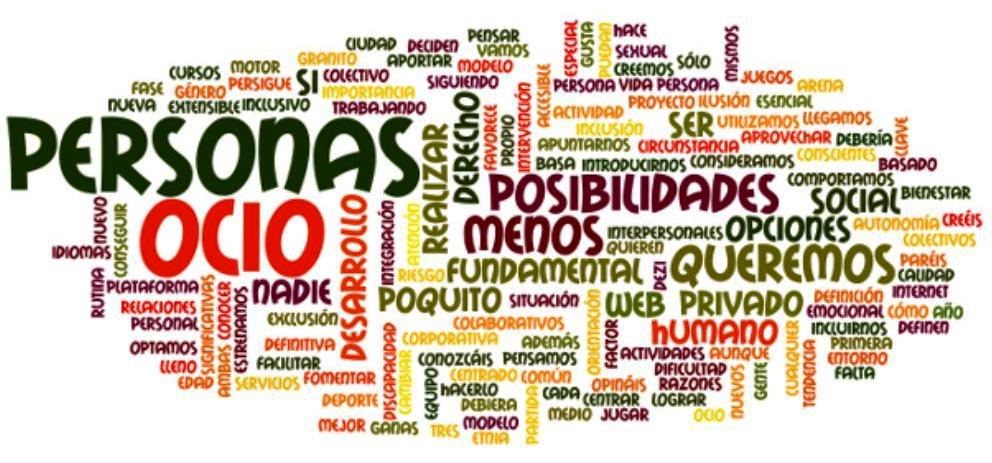 En vista a lo aprendido en este bloque, INDICA  a qué se refieren los Baremos referidos a factores de tipo social y enumera cuáles cuales son según la ley los cinco grados de discapacidad reconocidos.CONTENIDOS DE LOS CURSOS CORRESPONDIENTES DE FORMACIÓN JUVENILCurso de Monitor Especialista en Jóvenes con Necesidades Educativas EspecialesBloque troncal2 horasEJERCICIO PRÁCTICO DEL ALUMNO3.- Legislación en materia de discapacidad relacionada con las actividades de tiempo libreLos baremos referidos a factores de tipo social se refieren a…GRADOS DE DISCAPACIDAD Y CARACTERISTICAS1.-2.-3.-4.-5.-